Standard(s):8.F.1Standard(s):8.F.1QuestionsAnswersIdentify the following relation as a Function or Not a Function: Not a Function2. Identify the following relation as a Function or Not a Function: 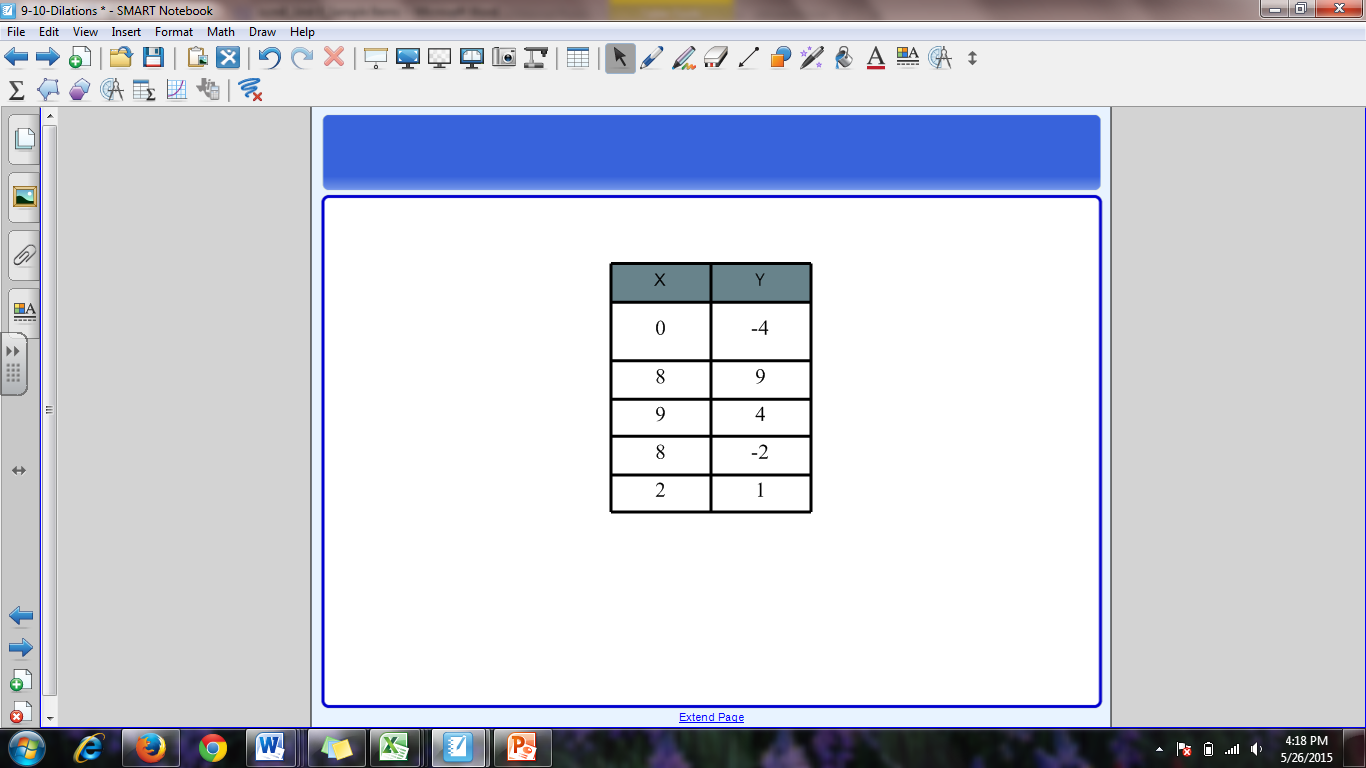 Not a function3. Identify the following relation as a Function or Not a Function: 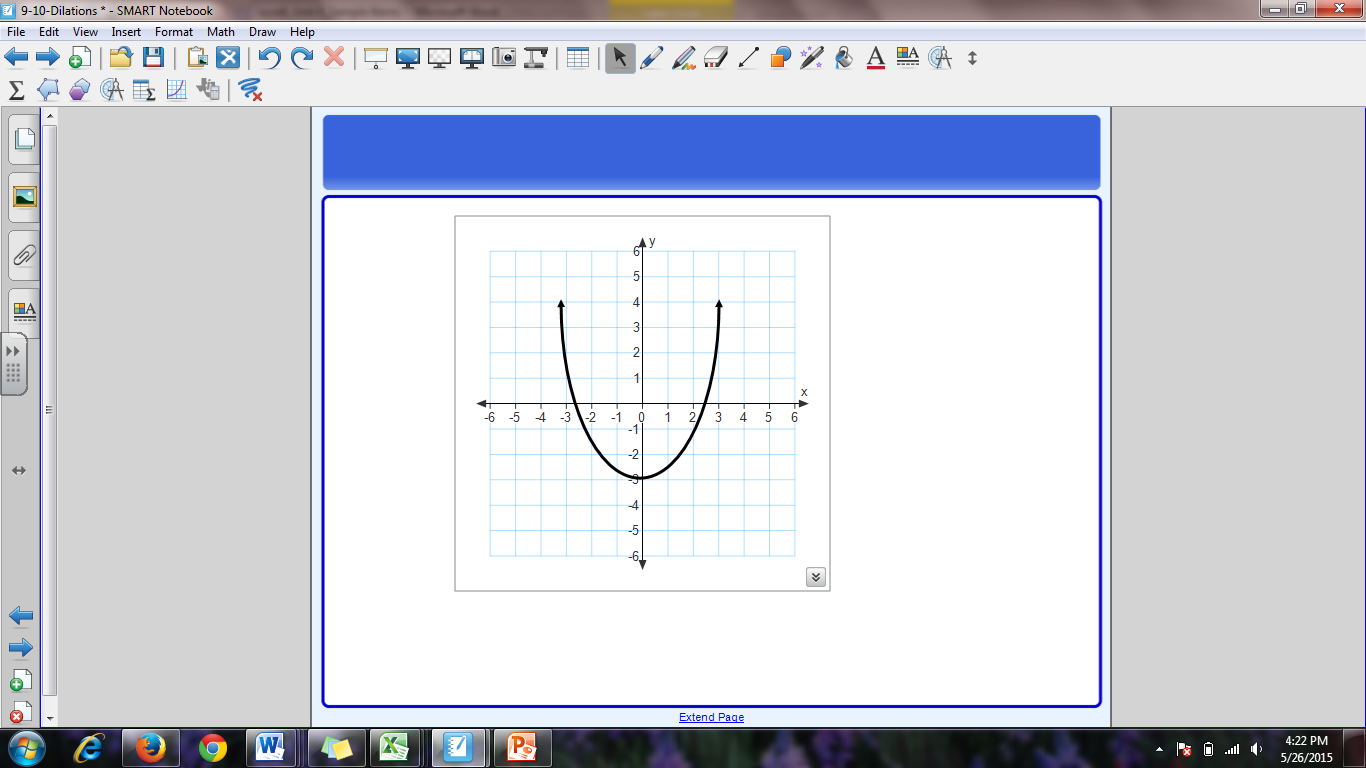 FunctionIdentify the following relation as a Function or Not a Function: (-3, 2) (4, 2) (6, 2) (-1, 2) (5,2)4. Function5. Identify the following relation as a Function or Not a Function: 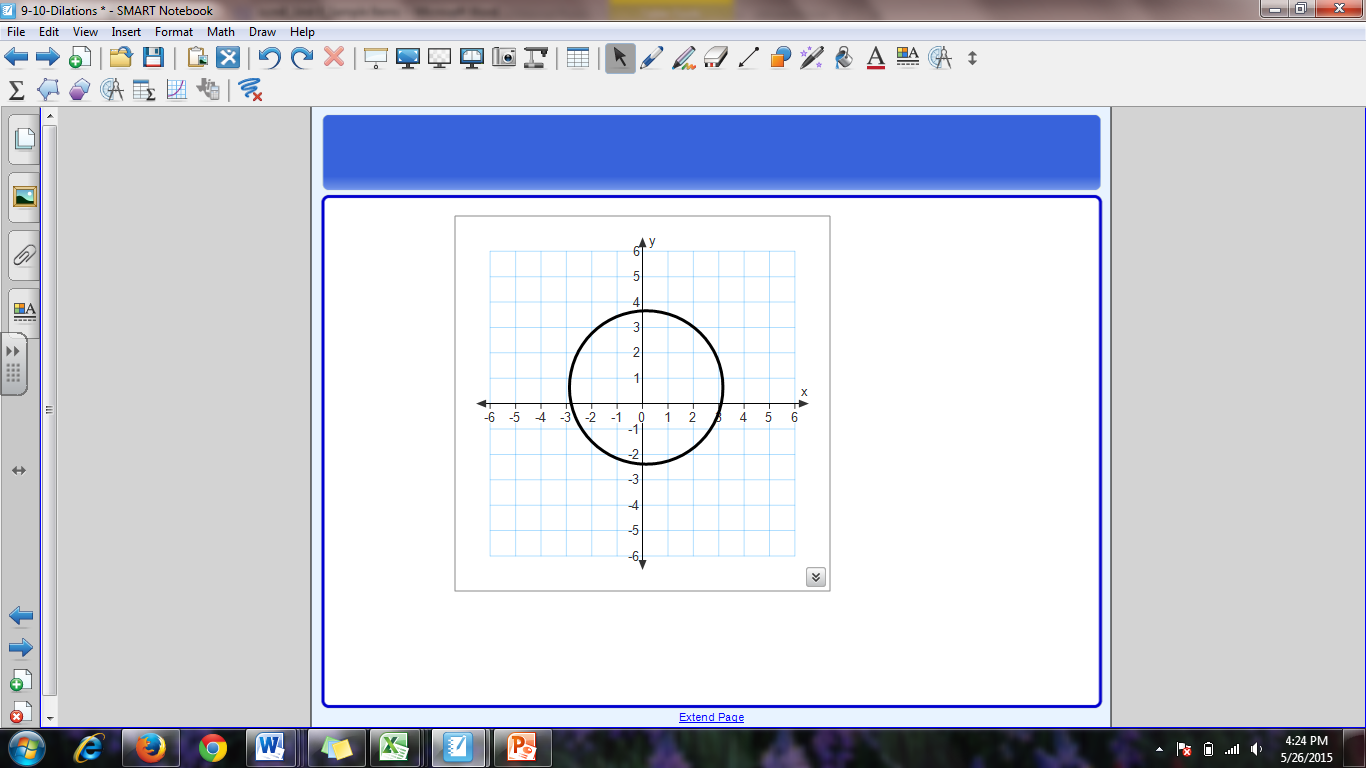 Not a FunctionStandard(s):8.F.2Standard(s):8.F.2QuestionsAnswers1. Identify which function has a negative rate of change:
Function 1: 
Jane was given fifty dollars for her birthday. Every week she spends $2.50 on snacks at lunch. Let y represent the amount of money she has as a function of x, the number of weeks. 
Function 2: 
Ivan has been collecting model cars for several years. He currently has sixteen model cars. He makes two new model cars each year. Let y represent the number of model cars, as a function of the number of years collecting, x. 1. Function 1 Which function has the greatest rate of change? 
Function 1: 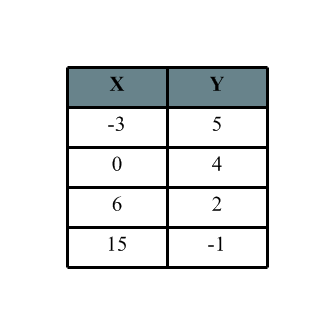 Function 2: 2.  Function 1: 
     Function 2: 

Function 1 has the greatest rate of change. Thomas and Tanner mow lawns to earn money during the summer.   The functions below represent the amount of money they earn per lawn. Both boys charge a fee for transporting their equipment plus a certain amount per acre of land they mow.  Let y represent the amount earned, for each acre of land they mow, x. Thomas: y = 6x + 6    Tanner: 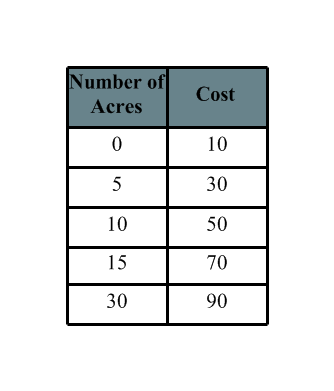 Who charges more to mow an acre of land? Who has the larger transportation charge? Thomas charges the most per acre. Thomas charges $6 per acre, but his transportation fee is less. Tanner charges $4 per acre, but has a $10 transportation fee. Tanner has the larger transportation fee. 4. Compare the cost of bananas at the following stores: Store A sells bananas for 5lb. of bananas for $2.85.Store B sells bananas at the following rate: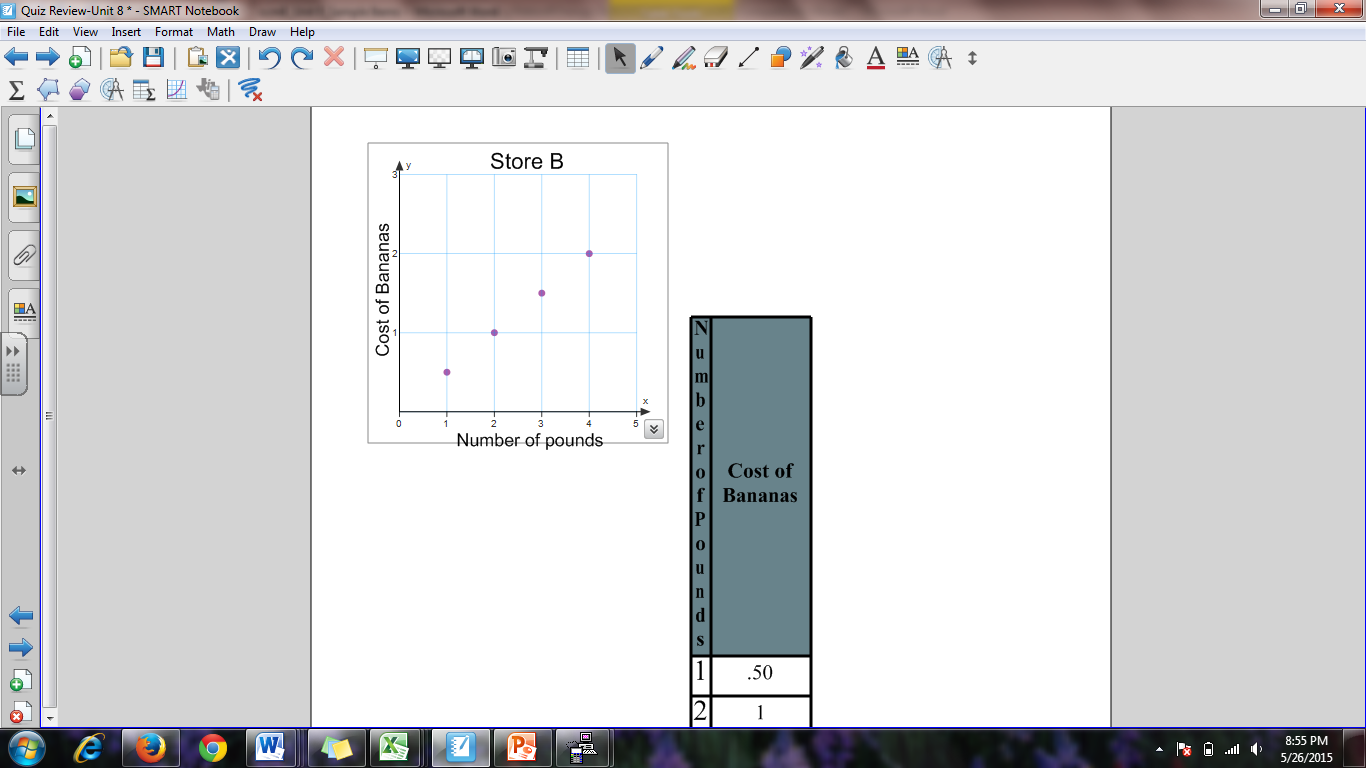 If Janet needs three pounds of bananas for a banana pudding, which store should she go to for the cheapest price? How much will she save at this store? Store 1: $0.57 per poundStore 2: $0.50 per poundJanet should buy her bananas at Store 2. She will save $0.21. 5. A candle burns at a rate of, where y is the height of the candle after burning x hours. 

Write a function rule for a 10 inch candle that burns faster than the candle above. 5.Answers will vary. Students should write a function rule with a y-intercept of 10 and a negative rate of change, which has an absolute value greater than 1.5. Standard(s):8.F.5Standard(s):8.F.5QuestionsAnswersOn the coordinate grid below, sketch a graph of a continuous function thatis increasing and nonlinear from x = –4 to x = 0is linear and has a negative slope from x = 0 to x = 4,and is decreasing and nonlinear from x = 4 to x = 10.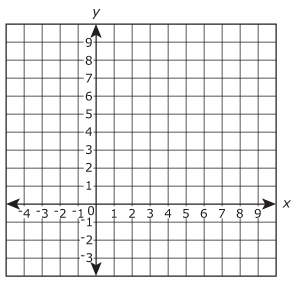 Answers will vary. Ensure students know the difference between linear and nonlinear, and increasing and decreasing. The graph below shows Joshua’s travels to school each day. Describe Joshua’s trip to school. 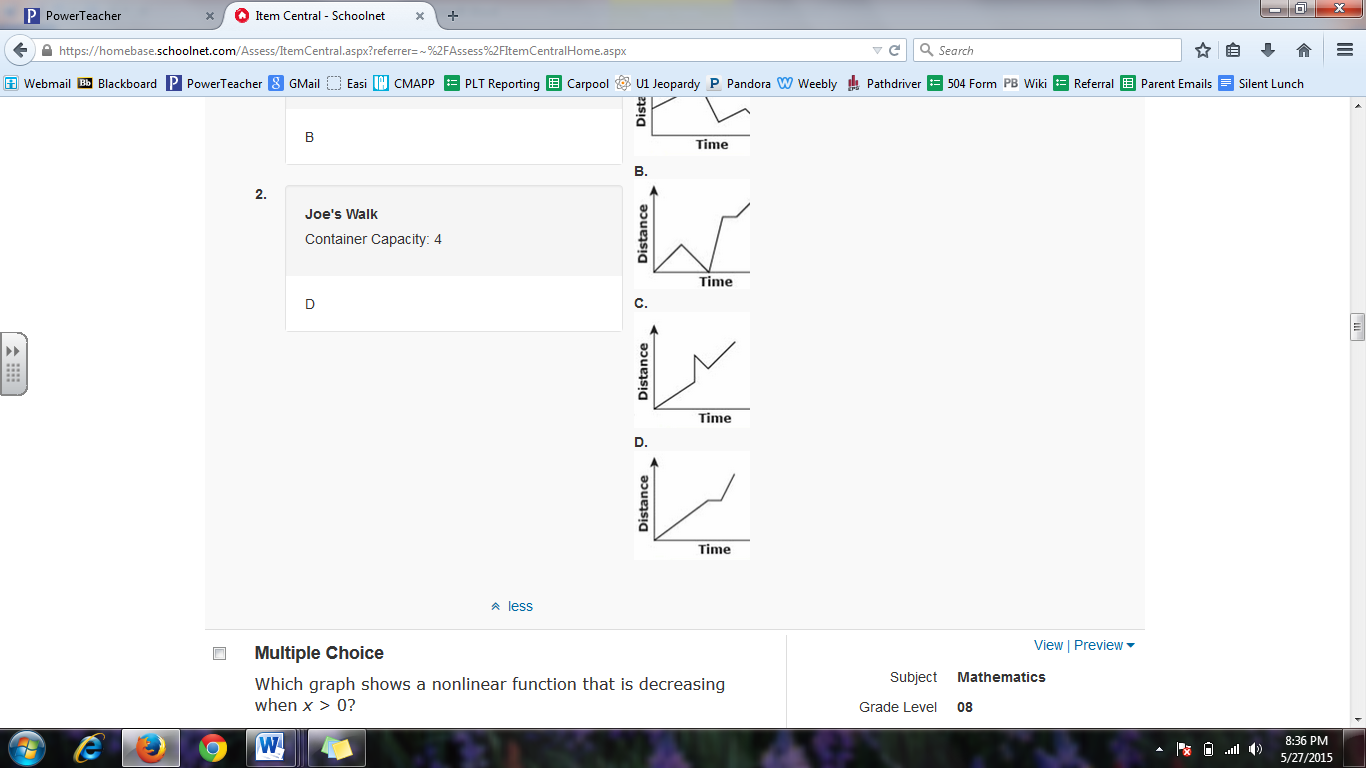 Answers will vary. Sample answer: Joshua walks to the bus stop, he stops and waits for the bus, and then he rides the bus to school. Is the function below linear or non-linear? Name the x-interval of the function that is decreasing. 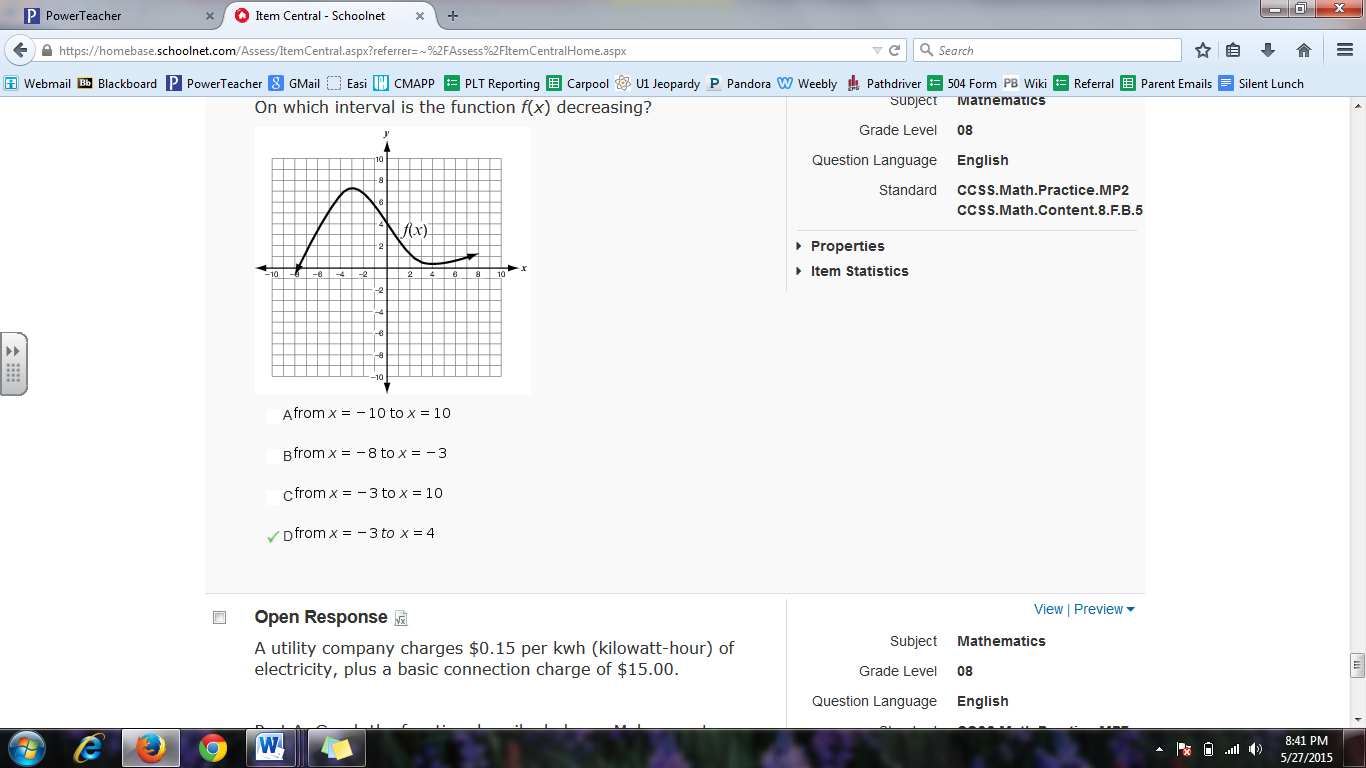 3. Non-Linear. The function is decreasing from x = -3 to x =4.When the stop light turns green, Jordan accelerates, until he reaches 5 miles over the speed limit. He decreases his speed to the speed limit and then drives at a constant rate. Draw a speed-time graph that represents this situation. 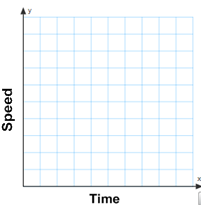 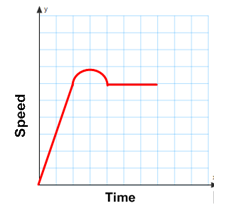 On the coordinate grid below, sketch a graph of a continuous function thatis decreasing and linear from 
x = –4 to x = -2is linear and has a positive slope from x = -2to x = 2is decreasing and nonlinear from x = 2 to x = 5.and is increasing and linear from
 x = 5 to x = 10. 5. Answers will vary. Ensure students know the difference between linear and linear, and increasing and decreasing.